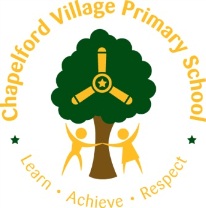 Year 3 English Overview  2019 / 2020Year group:ThreeAutumn 1Autumn 2Spring 1Spring 2Summer 1Summer 2EnglishSeal Surfer by Michael Foreman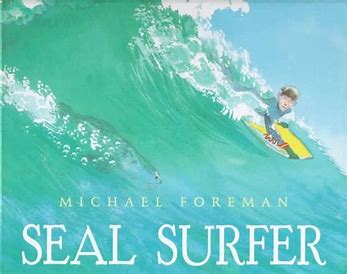 Climb novel: Dancing BearMichael MorporgoStone Age BoySatoshi Kitamura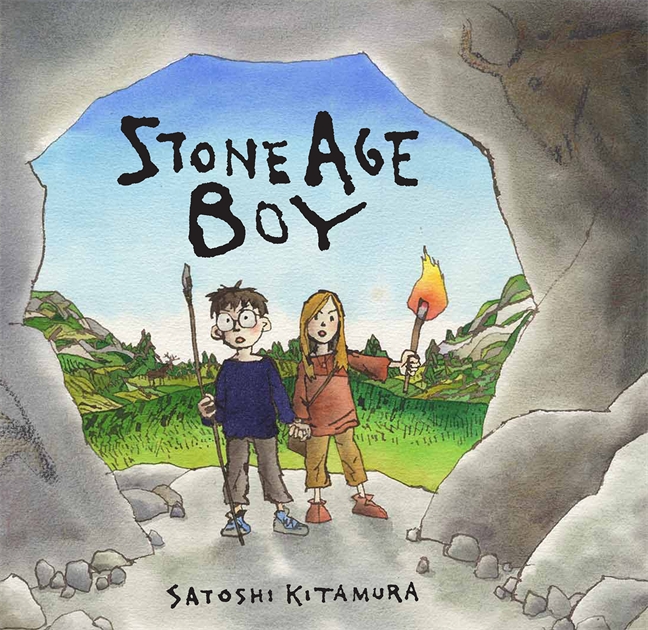 Climb novel: Christophe’s storyNikki ConwellWinter’s Child Graham Baker Smith 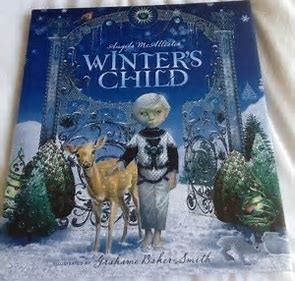 Climb novel:Ice PalaceRobert Swindells Escape from Pompeii by Christina Balit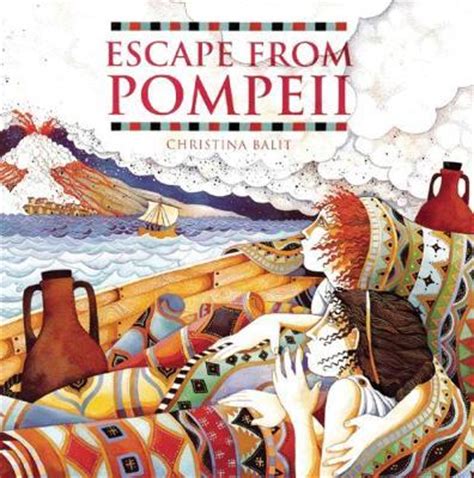 Climb novel:A Roman Girls DiarySue ReidBig blue Whale by Nicola Davies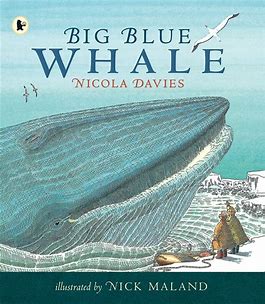 Climb novel: The Morning I Met A whaleMichael MorporgoJourney by Aaron Becker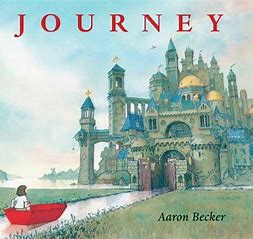 Quest by Aaron Becker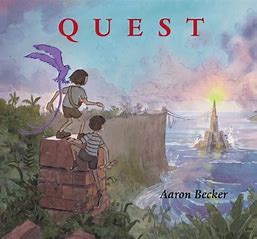 Tilly Mint TalesBerlie DohertyClimb novel:  Billionaire BoyDavid WalliamsOutcome Outcome Recount: letter in role Greater Depth Write a letter from Grandad in response to one of his grandson’s letters Outcome Fiction: fantasy story based on a fable Greater Depth Narrative from a different POV  Outcome Fiction: historical narrative from character’s point of view Greater Depth Write from the POV of the captain Outcome Persuasion: leaflet persuading for the protection of the blue whale Greater Depth Include a fact file about endangered sea creatures Outcome Fiction: adventure story based on Journey using the language of Berlie Doherty Greater Depth Include a new setting route to lead from one place into another Sentence Use prepositions to express time, place and cause.   Form nouns with a range of prefixesUse conjunctions to express, time, place and cause Use adverbs to express time Use the present perfect form of verbs in contrast to the past tense Build an increasing range of sentence structures Use adverbs to express time, place and cause Use the present perfect form of verbs in contrast to the past tense Use prepositions and adverbs to express time, place and cause (demonstrating some awareness of purpose through selection of relevant content) Text Group related ideas into paragraphs  Use paragraphs to organise information Use headings and subheadingsCreate characters, settings and plot in narrative Propose changes to grammar and vocabulary to improve consistency Asses the effectiveness of own and others’ writing (fiction) Group related ideas into paragraphs (write an opening paragraph and further paragraphs for each stage)   Assess the effectiveness of own and others’ writing (non-fiction) Group related ideas into paragraphs (write an opening paragraph and further paragraphs for each stage) Punctuation Use inverted commas to punctuate direct speech (introduction)  Proof-read for spelling and punctuation errors prior to publishing for a key audience Use inverted commas to punctuate direct speech (and to show relationship between two characters) Full range of punctuation taught at Y2 Use inverted commas to punctuate direct speech Agreed Additional Text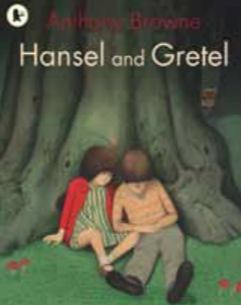 Hansel and GretelAnthony BrowneAgreed Additional Text: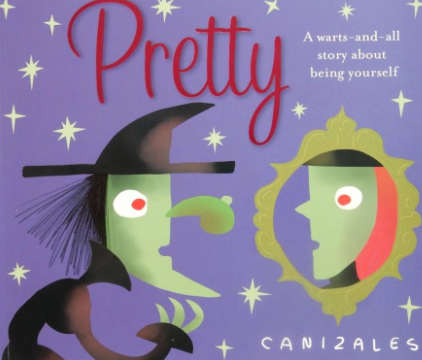 PrettyCanizalesAgreed Additional Text: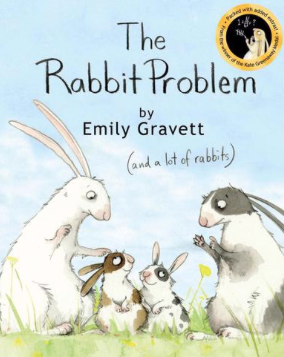 The Rabbit problemEmily GravittAgreed Additional Text: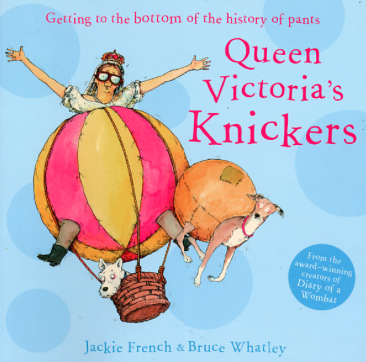 Queen Victoria’s KnickersJaquie FrenchAgreed Additional Text: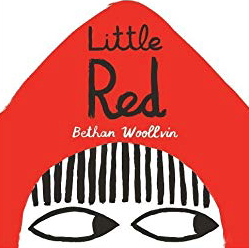 Little RedBethan Woollvin Agreed Additional 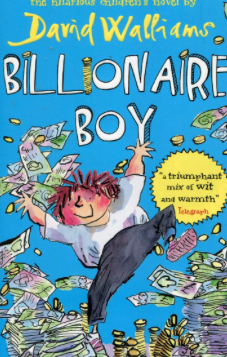 Text: Billionaire BoyDavid WalliamsNon Fiction Focus Recount – Fox Howl (real life)Persuasion – Leaflet Persuasive Advert Explanation – Fiction Queens Knickers (Start of term) Non Chronological Report – Snow Dragon (form of a page from an information book)Non Fiction Apply (Previous taught to apply across English and LC)Recount (newspaper or diary)Explanation non-fiction focus  (end of term) Non Chronological Report (leaflet or brochure)Class Author StudyHelen WardNigel HintonNicola Davis – World Book Day Focus and Art WeekDick King SmithJeff BrownRoald Dahl